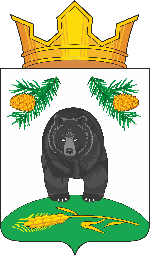 СОВЕТНОВОКРИВОШЕИНСКОГО СЕЛЬСКОГО ПОСЕЛЕНИЯРЕШЕНИЕ31.03.2022                                                                                                                 № 236с. НовокривошеиноКривошеинского районаТомской областиО внесении изменений в решение Совета Новокривошеинского сельского поселения от 24.12.2021 № 222 «Об утверждении бюджета муниципального образования  Новокривошеинское сельское поселение на 2022 год и на плановый период 2023 и 2024 годов»Рассмотрев представленную Администрацией Новокривошеинского сельского поселения информацию о внесении  изменений в Решение Совета Новокривошеинского сельского поселения от 24.12.2021 № 222 «Об утверждении бюджета муниципального образования  Новокривошеинское      сельское поселение на 2022 год и на плановый период 2023 и 2024 годов»                                                                                                                           СОВЕТ НОВОКРИВОШЕИНСКОГО СЕЛЬСКОГО ПОСЕЛЕНИЯ РЕШИЛ:Внести в решение Совета Новокривошеинского сельского поселения от 24.12.2021 № 222 «Об утверждении бюджета муниципального образования Новокривошеинское сельское поселение на 2022 год и на плановый период 2023 и 2024 годов» (решение № 230 от 26.01.2022) следующие изменения:                                                                                                                                                               Пункт1статьи1изложить в следующей редакции:                                                                                  Статья 1.                                                                                                                                                   1.Утвердить основные характеристики бюджета муниципального образования Новокривошеинское сельское поселение на 2022 год:                                                                                                                                                                                                                                                                                                    1) прогнозируемый общий объем доходов бюджета муниципального образования Новокривошеинское сельское поселение в сумме 13289,2 тыс. рублей, в том числе налоговые и неналоговые доходы в сумме 2279,0 тыс. рублей;2) общий объем расходов бюджета муниципального образования Новокривошеинское сельское поселение в сумме 13389,8тыс. рублей;3) прогнозируемый дефицит бюджета муниципального образования Новокривошеинское сельское поселение на 2022 год в сумме 100,6 тыс. рублей.2.Приложения 2,3,5,6,7,8 изложить в новой редакции согласно приложением к настоящему решению. 3.Направить настоящее решение Главе Новокривошеинского сельского поселения для подписания.   4. Контроль за исполнением настоящего решения возложить на  социально-экономический комитет.5. Опубликовать настоящее решение в информационном бюллетене Новокривошеинского сельского поселения, разместить на официальном сайте муниципального образования Новокривошеинское сельское поселение в информационно-телекоммуникационной сети «Интернет» 6. Настоящее решение вступает в силу с даты его опубликования.Председатель СоветаНовокривошеинского сельского поселения                                                 Е. В. ТаньковаГлава Новокривошеинского сельского поселения                                        А.О. Саяпин                                                                          Приложение № 2к Решению Совета Новокривошеинского сельского поселения «Об утверждении бюджета муниципального образования Новокривошеинское сельское поселение на 2022 год и на плановый период 2023 и 2024 годов»Объем доходов местного бюджетамуниципального образования Новокривошеинское сельское поселение                                                                            на 2022 год и на плановый период 2023 и 2024 годов                                                                                                    (тыс.руб.)                                                                                                       (тыс.руб.)                                                                                                    (тыс.руб.)                                                                                               Приложение № 3к Решению Совета Новокривошеинского сельского поселения «Об утверждении бюджета муниципального образования Новокривошеинское сельское поселение на 2022 год и на плановый период 2023 и 2024 годов»Объем межбюджетных трансфертов бюджету муниципального образования Новокривошеинское сельское поселение из бюджета муниципального района на 2022 год и на плановый период 2023 и 2024 годов(тыс.руб.)                                                                                               Приложение № 5к Решению Совета Новокривошеинского сельского поселения  «Об утверждении бюджета муниципального образования Новокривошеинское сельское поселение на 2022 год и на плановый период 2023 и 2024 годов»Источники финансирования дефицита местного бюджетамуниципального образования Новокривошеинское сельское поселение                                     на 2022 год и на плановый период 2023 и 2024 годов		         Приложение № 6к Решению Совета Новокривошеинского сельского поселения  «Об утверждении бюджета муниципального образования Новокривошеинское сельское поселение на 2022 год и на плановый период 2023 и 2024 годов»Ведомственная структура расходов местного бюджета  муниципального образования                          Новокривошеинское сельское поселение на 2022 год(тыс.руб.)		        Приложение № 7к Решению Совета Новокривошеинского сельского поселения  «Об утверждении бюджета муниципального образования Новокривошеинское сельское поселение на 2022 год и на плановый период 2023 и 2024 годов»Распределение бюджетных ассигнований по разделам и подразделам классификации расходов  местного бюджета  муниципального образования Новокривошеинское                                    сельское поселение на 2022 год(тыс.руб.)		        Приложение № 8к Решению Совета Новокривошеинского сельского поселения  «Об утверждении бюджета муниципального образования Новокривошеинское сельское поселение на 2022 год и на плановый период 2023 и 2024 годов»Распределение бюджетных ассигнований по разделам, подразделам, целевым статьям, группам (группам и подгруппам) вида расходов местного бюджета  муниципального образования Новокривошеинское сельское поселение на 2022 год(тыс.руб.)Наименование показателейБюджет на 2022 год12Доходы - всего13289,2в том числе:Налоговые и неналоговые доходы2279,0Безвозмездные поступления от других бюджетов бюджетной системы Российской Федерации11010,2Наименование показателейБюджет на 2023 год12Доходы - всего6849,3в том числе:Налоговые и неналоговые доходы2304,0Безвозмездные поступления от других бюджетов бюджетной системы Российской Федерации4545,3Наименование показателейБюджет на 2024 год12Доходы - всего6956,7в том числе:Налоговые и неналоговые доходы2407,0Безвозмездные поступления от других бюджетов бюджетной системы Российской Федерации4549,7Наименование показателейБюджет Бюджет Бюджет Наименование показателейна 2022 годна2023 годна2024 годБезвозмездные поступления от других бюджетов бюджетной системы Российской Федерации11010,24545,34549,7Дотация бюджетам поселений на выравнивание бюджетной обеспеченности4419,14078,04079,0Субвенции бюджетам поселений на осуществление полномочий по первичному воинскому учету на территориях, где отсутствуют военные комиссариаты161,6166,5169,9Межбюджетные трансферты, в том числе:6429,5300,8300,8Средства, передаваемые бюджетам поселений для компенсации дополнительных расходов, возникших в результате решений, принятых органами власти другого уровня, из них:6429,5300,8300,8Межбюджетные трансферты на обеспечение условий для развития физической культуры  и массового спорта177,0177,0177,0Межбюджетные  трансферты на проведение кадастровых работ по оформлению земельных участков в собственность муниципальных образований182,9123,8123,8 Межбюджетные трансферты на обеспечение жителей отдаленных населенных пунктов Томской области услугами связи3400,00,00,0Межбюджетные трансферты на исполнение судебных решений по разработке проектов зон санитарной охраны водопроводной скважины99,60,00,0Межбюджетные трансферты со финансирование по субсидии на обеспечение жителей отдаленных населенных пунктов Томской области услугами сотовой связи (ФК 229)300,00,00,0Межбюджетные трансферты на возмещение недополученных доходов и (или) возмещение фактически понесенных затрат в связи с производством (реализацией) товаров, выполнением работ, оказанием услуг148,00,00,0Межбюджетные трансферты на проведение капитальных ремонтов объектов коммунальной инфраструктуры в целях подготовки хозяйственного комплекса Томской области к безаварийному прохождению отопительного сезона1400,00,00,0Межбюджетные трансферты на проведение капитальных ремонтов объектов коммунальной инфраструктуры в целях подготовки хозяйственного комплекса Томской области к безаварийному прохождению отопительного сезона (217)722,00,00,0№ п/пНаименование источника финансирования дефицита местного бюджетаКод бюджетной классификацииСумма (тыс.руб.) бюджет на 2022 год123411.Изменение остатков средств на счетах по учету средств местного бюджета в течение финансового года 0 10 50000 00 0000 000- 100,622.Увеличение прочих остатков денежных средств бюджетов сельских поселений0 10 50201 10 0000 510- 13289,233.Уменьшение прочих остатков денежных средств бюджетов сельских поселений0 10 50201 10 0000 61013389,8№ п/пНаименование источника финансирования дефицита местного бюджетаКод бюджетной классификацииСумма (тыс.руб.) бюджет на 2023 год123411.Изменение остатков средств на счетах по учету средств местного бюджета в течение финансового года 0 10 50000 00 0000 0000,0№ п/пНаименование источника финансирования дефицита местного бюджетаКод бюджетной классификацииСумма (тыс.руб.) бюджет на 2024 год123411.Изменение остатков средств на счетах по учету средств местного бюджета в течение финансового года 0 10 50000 00 0000 0000,0НаименованиеВедРзПрЦСРВРСумма НаименованиеВедРзПрЦСРВРСумма В С Е Г О13 389,8Исполнительно-распорядительный орган муниципального образования - Администрация Новокривошеинского сельского поселения90713 389,8Общегосударственные вопросы90701004 985,4Функционирование высшего должностного лица субъекта Российской Федерации и органа местного самоуправления9070102852,0Руководство и управление в сфере установленных функций органов государственной власти субъектов Российской Федерации  и органов местного самоуправления90701020020000000852,0Глава муниципального образования90701020020300000852,0Расходы на выплаты персоналу в целях обеспечения выполнения функций государственными (муниципальными) органами, казенными учреждениями, органами управления государственными внебюджетными фондами90701020020300000100852,0Расходы на выплаты персоналу государственных органов90701020020300000120852,0Функционирование Правительства Российской Федерации, высших исполнительных органов государственной власти субъектов Российской Федерации, местных администраций90701043 818,3Руководство и управление в сфере установленных функций органов государственной власти субъектов Российской Федерации  и органов местного самоуправления907010400200000003 810,8Центральный аппарат907010400204000003 810,8Расходы на выплаты персоналу в целях обеспечения выполнения функций государственными (муниципальными) органами, казенными учреждениями, органами управления государственными внебюджетными фондами907010400204000001003 116,0Расходы на выплаты персоналу государственных органов907010400204000001203 116,0Закупка товаров, работ и услуг для обеспечения государственных нужд90701040020400000200671,3Иные закупки товаров, работ и услуг для  обеспечения государственных (муниципальных) нужд90701040020400000240671,3Иные бюджетные ассигнования9070104002040000080023,5Уплата  налогов, сборов и иных платежей9070104002040000085023,5Муниципальные программы муниципальных образований907010479000000007,5Муниципальная программа "Информационная политика и работа с общественностью в муниципальном образовании Новокривошеинское сельское поселение на 2022-2024 годы"907010479910000007,5Осуществление документооборота с Росстатом, Пенсионным фондом, Фондом страхования, налоговой службой и другими органами государственной власти, организациями, гражданами в электронном виде907010479913000007,5Закупка товаров, работ и услуг для обеспечения государственных нужд907010479913000002007,5Иные закупки товаров, работ и услуг для обеспечения государственных (муниципальных) нужд907010479913000002407,5Обеспечение проведение выборов и референдумов907010750,0Руководство и управление в сфере установленных функций органов государственной власти субъектов Российской Федерации  и органов местного самоуправления9070107002000000050,0Проведение выборов в представительный орган муниципального образования9070107020020000050,0Иные бюджетные ассигнования9070107020020000080050,0Специальные расходы9070107020020000088050,0Резервные фонды907011110,0Резервные фонды9070111070000000010,0Резервные фонды исполнительных органов государственной власти субъектов Российской Федерации9070111070050000010,0Иные бюджетные ассигнования9070111070050000080010,0Резервные фонды9070111070050000087010,0Другие общегосударственные вопросы9070113255,1Реализация государственных функций, связанных с общегосударственным управлением90701130920000000240,7Выполнения других обязательств государства90701130923000000240,7Расходы по уплате членских взносов на осуществление деятельности Ассоциации "Совет муниципальных образований Томской области"907 011309233000007,0Иные бюджетные ассигнования907011309233000008007,0Уплата  налогов, сборов и иных платежей907011309233000008507,0Расходы на обслуживание информационно - программного комплекса "Регистр муниципального образования"907011309236000006,5Закупка товаров, работ и услуг для обеспечения государственных нужд907011309236000002006,5Иные закупки товаров, работ и услуг для обеспечения государственных (муниципальных) нужд907011309236000002406,5Расходы по управлению муниципальной собственностью90701130923800000227,2Закупка товаров, работ и услуг для обеспечения государственных нужд9070113092380000020026,0Иные закупки товаров, работ и услуг для обеспечения государственных (муниципальных) нужд9070113092380000024026,0Иные бюджетные ассигнования90701130923800000800201,2Уплата  налогов, сборов и иных платежей90701130923800000850201,2Муниципальные программы муниципальных образований9070113790000000014,4Муниципальная программа "Информационная политика и работа с общественностью в муниципальном образовании Новокривошеинское сельское поселение на 2022-2024 годы"9070113791000000014,4Размещение информации о деятельности органов местного самоуправления в средствах массовой информации , на официальном сайте и иных отведенных для размещения9070113799120000014,4Закупка товаров, работ и услуг для обеспечения  государственных нужд9070113799120000020014,4Иные закупки товаров, работ и услуг для обеспечения государственных (муниципальных) нужд9070113799120000024014,4Национальная оборона9070200161,6Мобилизационная и вневойсковая подготовка9070203161,6Государственная программа "Эффективное управление региональными финансами, государственными закупками и совершенствование межбюджетных отношений в Томской области"90702032100000000161,6Подпрограмма "Совершенствование межбюджетных отношений в Томской области"90702032120000000161,6Основное мероприятие " Обеспечение осуществления в муниципальных образованиях Томской области передаваемых Российской Федерацией органам местного самоуправления полномочий по первичному воинскому учету на территориях, где отсутствует военные комиссариаты"90702032128100000161,6Осуществление первичного воинского учета на территориях, где отсутствуют военные комиссариаты90702032128151180161,6Расходы на выплаты персоналу в целях обеспечения выполнения функций государственными (муниципальными) органами, казенными учреждениями, органами управления государственными внебюджетными фондами90702032128151180100161,6Расходы на выплаты персоналу казенных учреждений90702032128151180110161,6Национальная безопасность и правоохранительная деятельность907030050,1Защита населения и территории от чрезвычайных ситуаций природного и техногенного характера, пожарная безопасность907031050,1Мероприятия по предупреждению и ликвидации последствий чрезвычайных ситуаций и стихийных бедствий907031021800000009,8Предупреждение и ликвидация последствий чрезвычайных ситуаций и стихийных бедствий природного и техногенного характера за счет средств местного бюджета907031021811000009,8Закупка товаров, работ и услуг для обеспечения государственных нужд907031021811000002006,5Иные закупки товаров, работ и услуг для обеспечения  государственных (муниципальных) нужд907031021811000002406,5Иные бюджетные ассигнования907031021811000008003,3Уплата  налогов, сборов и иных платежей907031021811000008503,3Муниципальные программы муниципальных образований9070310790000000040,3Муниципальная программа "По вопросам обеспечения пожарной безопасности на территории Новокривошеинского сельского поселения на 2017-2025 годы"9070310798300000040,3Укрепление противопожарного состояния учреждений, жилого фонда, территорий сельского поселения9070310798310000040,3Закупка товаров, работ и услуг для обеспечения государственных нужд9070310798310000020040,3Иные закупки товаров, работ и услуг для обеспечения государственных (муниципальных) нужд9070310798310000024040,3Национальная экономика90704004 669,6Сельское хозяйство и рыболовство9070405196,6Государственная программа "Развитие сельского хозяйства, рынков сырья и продовольствия в Томской области"90704050600000000182,9Подпрограмма "Развитие сельскохозяйственного производства в Томской области"90704050610000000182,9Основное мероприятие "Создание условий для вовлечения в оборот земель сельскохозяйственного назначения" 90704050619200000182,9Проведение кадастровых работ по оформлению земельных участков в собственность муниципальных образований90704050619240230182,9Закупка товаров, работ и услуг для обеспечения государственных нужд90704050619240230200182,9Иные закупки товаров, работ и услуг для обеспечения государственных (муниципальных) нужд90704050619240230240182,9Реализация государственных функций, связанных с общегосударственным управлением9070405092000000013,7Выполнения других обязательств государства9070405092300000013,7Расходы по управлению муниципальной собственностью9070405092380000013,7Расходы по оформлению прав в отношении муниципального имущества, проведение кадастровых работ по оформлению земельных участков в собственность муниципальных образований907040509238S023013,7Закупка товаров, работ и услуг для обеспечения государственных нужд907040509238S023020013,7Иные закупки товаров, работ и услуг для обеспечения государственных (муниципальных) нужд907040509238S023024013,7Дорожное хозяйство (дорожные фонды)9070409773,0Муниципальные программы муниципальных образований90704097900000000773,0Муниципальная программа "Комплексное развитие систем транспортной инфраструктуры в Новокривошеинском сельском поселении Кривошеинского района на 2016-2020гг. и с перспективой до 2032 года"90704097981000000773,0Содержание дорог Новокривошеинского сельского поселения90704097981200000773,0Закупка товаров, работ и услуг для обеспечения  государственных нужд90704097981200000200773,0Иные закупки товаров, работ и услуг для обеспечения государственных (муниципальных) нужд90704097981200000240773,0Связь и информатика90704103 700,0Государственная программа "Развитие транспортной инфраструктуры в Томской области"907041018000000003 700,0Подпрограмма "Развитие транспортной и коммуникационной инфраструктуры в Томской области"907041018100000003 400,0Основное мероприятие " Обеспечение доступа населения Томской области к современным услугам связи"907041018189000003 400,0Обеспечение жителей отдаленных населенных пунктов Томской области услугами связи907041018189409703 400,0Закупка товаров, работ и услуг для обеспечения государственных нужд907041018189409702003 400,0Иные закупки товаров, работ и услуг для обеспечения государственных (муниципальных) нужд907041018189409702403 400,0Муниципальные программы муниципальных образований90704107900000000300,0Муниципальная программа "Устойчивое развитие муниципального образования Кривошеинский район Томской области на 2014-2017 гг. и на период до 2020 года"90704107920000000300,0Обеспечение доступа населения Кривошеинского района к современным услугам связи90704107929400000300,0Софинансирование за счет средств местного бюджета расходов на обеспечение жителей отдаленных населенных пунктов Томской области услугами связи907041079294S0970300,0Закупка товаров, работ и услуг для обеспечения государственных нужд907041079294S0970200300,0Иные закупки товаров, работ и услуг для обеспечения государственных (муниципальных) нужд907041079294S0970240300,0Жилищно-коммунальное хозяйство90705002 953,6Жилищное хозяйство907050135,0Поддержка жилищного хозяйства9070501390000000035,0Мероприятия в области жилищного хозяйства 9070501390030000035,0Закупка товаров, работ и услуг для обеспечения государственных нужд9070501390030000020035,0Иные закупки товаров, работ и услуг для обеспечения государственных (муниципальных) нужд9070501390030000024035,0Коммунальное хозяйство90705022 745,6Государственная программа "Развитие коммунальной инфраструктуры в Томской области"907050219000000001 400,0Подпрограмма "Развитие и модернизация коммунальной инфраструктуры Томской области"907050219100000001 400,0Основное мероприятие "Снижение количества аварий в системах отопления, водоснабжения и водоотведения коммунального комплекса Томской области"907050219180000001 400,0Проведение капитального ремонта объектов коммунальной инфраструктуры в целях подготовки хозяйственного комплекса Томской области к безаварийному прохождению отопительного сезона907050219180409101 400,0Закупка товаров, работ и услуг  для обеспечения  государственных муниципальных нужд907050219180409102001 400,0Иные закупки товаров, работ и услуг для обеспечения государственных (муниципальных) нужд907050219180409102401 400,0Муниципальные программы907050279000000001 197,6Муниципальная программа "Развитие коммунальной и коммуникационной инфраструктуры в Кривошеинском районе"90705027929000000722,0Развитие коммунальной инфраструктуры и обеспечение надежности функционирования коммунального комплекса Кривошеинского района9070502792910000099,6Закупка товаров, работ и услуг  для обеспечения  государственных муниципальных нужд9070502792910000020099,6Иные закупки товаров, работ и услуг для обеспечения государственных (муниципальных) нужд9070502792910000024099,6Подготовка объектов коммунального комплекса Кривошеинского района к прохождению отопительного сезона90705027929300000722,0Софинансирование за счет средств местного бюджета расходов на проведение капитальных ремонтов объектов коммунальной инфраструктуры в целях подготовки хозяйственного комплекса Томской области к безаварийному прохождению отопительного сезона907050279293S0910722,0Закупка товаров, работ и услуг  для обеспечения  государственных муниципальных нужд907050279293S0910200722,0Иные закупки товаров, работ и услуг для обеспечения государственных (муниципальных) нужд907050279293S0910240722,0Муниципальная программа "Развитие коммунальной и коммуникационной инфраструктуры в Новокривошеинском сельском поселении Кривошеинского района90705027974000000376,0Развитие системы "Теплоснабжение" Новокривошеинского сельского поселения90705027974300000146,0Закупка товаров, работ и услуг для обеспечения государственных нужд90705027974300000200146,0Иные закупки товаров, работ и услуг для обеспечения государственных (муниципальных) нужд90705027974300000240146,0Развитие системы "Водоснабжения" Новокривошеинского сельского поселения90705027974500000230,0Закупка товаров, работ и услуг для обеспечения государственных нужд90705027974500000200230,0Иные закупки товаров, работ и услуг для обеспечения государственных (муниципальных) нужд90705027974500000240230,0Непрограммное направление расходов90705029900000000148,0Резервные фонды исполнительного органа государственной власти субъекта Российской Федерации90705029900200000148,0Иные бюджетные ассигнования90705029900200000800148,0Субсидии юридическим лицам (кроме некоммерческих организаций), индивидуальным предпринимателям, физическим лицам - производителям товаров, работ, услуг90705029900200000810148,0Благоустройство9070503173,0Благоустройство90705036000000000173,0Уличное освещение90705036000100000160,0Закупка товаров, работ и услуг для обеспечения государственных нужд90705036000100000200160,0Иные закупки товаров, работ и услуг для обеспечения государственных (муниципальных) нужд90705036000100000240160,0Прочие мероприятия по благоустройству городских округов и поселений9070503600050000013,0Закупка товаров, работ и услуг для обеспечения государственных нужд9070503600050000020013,0Иные закупки товаров, работ и услуг для обеспечения государственных (муниципальных) нужд9070503600050000024013,0Культура, кинематография9070800364,6Культура 9070801364,6Иные межбюджетные трансферты 90708015210000000364,6Межбюджетные трансферты бюджетам муниципальных районов из бюджетов поселений и межбюджетные трансферты бюджетам поселений из бюджетов муниципальных районов на осуществление части полномочий по решению вопросов местного значения в соответствии с заключенными соглашениями90708015210600000364,6Межбюджетные трансферты90708015210600000500364,6Иные межбюджетные трансферты90708015210600000540364,6 Физическая культура и спорт9071100204,9 Физическая культура 9071101204,9Государственная программа "Развите молодежной политики, физической культуры и спорта в Томской области"90711010800000000177,0Проектная часть государственной программы907110108W0000000177,0Региональный проект "Спорт - норма жизни"907110108WР500000177,0Обеспечение условий для развития физической культуры и массового спорта907110108WР540008177,0Расходы на выплаты персоналу в целях обеспечения выполнения функций государственными (муниципальными) органами, казенными учреждениями, органами управления государственными внебюджетными фондами907110108WР540008100167,5Расходы на выплаты персоналу казенных учреждений907110108WР540008110167,5Закупка товаров, работ и услуг для обеспечения государственных нужд907110108WР5400082009,5Иные закупки товаров, работ и услуг для обеспечения государственных (муниципальных) нужд907110108WР5400082409,5Физкультурно-оздоровительная работа и спортивные мероприятия9071101512000000027,9Спорт - норма жизни9071101512Р50000027,9Со финансирование из бюджетов поселений на обеспечение условий для развития физической культуры и массового спорта9071101512Р54000827,9Расходы на выплаты персоналу в целях обеспечения выполнения функций государственными (муниципальными) органами, казенными учреждениями, органами управления государственными внебюджетными фондами9071101512Р54000810027,9Расходы на выплаты персоналу казенных учреждений9071101512Р54000811027,9НаименованиеРзПрСумма НаименованиеРзПрСумма Общегосударственные вопросы01004 985,4Функционирование высшего должностного лица субъекта Российской Федерации и органа местного самоуправления0102852,0Функционирование Правительства Российской Федерации, высших исполнительных органов государственной власти субъектов Российской Федерации, местных администраций01043 818,3Обеспечение проведения выборов и референдумов010750,0Резервные фонды011110,0Другие общегосударственные вопросы0113255,1Национальная оборона0200161,6Мобилизационная и вневойсковая подготовка0203161,6Национальная безопасность и правоохранительная деятельность030050,1Защита населения и территории от чрезвычайных ситуаций природного и техногенного характера, пожарная безопасность031050,1Национальная экономика04004 669,6Сельское хозяйство и рыболовство0405196,6Дорожное хозяйство (дорожные фонды)0409773,0Связь и информатика04103 700,0Жилищно-коммунальное хозяйство05002 953,6Жилищное хозяйство050135,0Коммунальное хозяйство05022 745,6Благоустройство0503173,0Культура, кинематография0800364,6Культура 0801364,6 Физическая культура и спорт1100204,9 Физическая культура 1101204,9Итого13 389,8НаименованиеРзПрЦСРВРСумма НаименованиеРзПрЦСРВРСумма В С Е Г О13 389,8Общегосударственные вопросы01004 985,4Функционирование высшего должностного лица субъекта Российской Федерации и органа местного самоуправления0102852,0Руководство и управление в сфере установленных функций органов государственной власти субъектов Российской Федерации  и органов местного самоуправления01020020000000852,0Глава муниципального образования01020020300000852,0Расходы на выплаты персоналу в целях обеспечения выполнения функций государственными (муниципальными) органами, казенными учреждениями, органами управления государственными внебюджетными фондами01020020300000100852,0Расходы на выплаты персоналу государственных органов01020020300000120852,0Функционирование Правительства Российской Федерации, высших исполнительных органов государственной власти субъектов Российской Федерации, местных администраций01043 818,3Руководство и управление в сфере установленных функций органов государственной власти субъектов Российской Федерации  и органов местного самоуправления010400200000003 810,8Центральный аппарат010400204000003 810,8Расходы на выплаты персоналу в целях обеспечения выполнения функций государственными (муниципальными) органами, казенными учреждениями, органами управления государственными внебюджетными фондами010400204000001003 116,0Расходы на выплаты персоналу государственных органов010400204000001203 116,0Закупка товаров, работ и услуг для обеспечения государственных нужд01040020400000200671,3Иные закупки товаров, работ и услуг для  обеспечения государственных (муниципальных) нужд01040020400000240671,3Иные бюджетные ассигнования0104002040000080023,5Уплата  налогов, сборов и иных платежей0104002040000085023,5Муниципальные программы муниципальных образований010479000000007,5Муниципальная программа "Информационная политика и работа с общественностью в муниципальном образовании Новокривошеинское сельское поселение на 2022-2024 годы"010479910000007,5Осуществление документооборота с Росстатом, Пенсионным фондом, Фондом страхования, налоговой службой и другими органами государственной власти, организациями, гражданами в электронном виде010479913000007,5Закупка товаров, работ и услуг для обеспечения государственных нужд010479913000002007,5Иные закупки товаров, работ и услуг для обеспечения государственных (муниципальных) нужд010479913000002407,5Обеспечение проведение выборов и референдумов010750,0Руководство и управление в сфере установленных функций органов государственной власти субъектов Российской Федерации  и органов местного самоуправления0107002000000050,0Проведение выборов в представительный орган муниципального образования0107020020000050,0Иные бюджетные ассигнования0107020020000080050,0Специальные расходы0107020020000088050,0Резервные фонды011110,0Резервные фонды0111070000000010,0Резервные фонды исполнительных органов государственной власти субъектов Российской Федерации0111070050000010,0Иные бюджетные ассигнования0111070050000080010,0Резервные фонды0111070050000087010,0Другие общегосударственные вопросы0113255,1Реализация государственных функций, связанных с общегосударственным управлением01130920000000240,7Выполнения других обязательств государства01130923000000240,7Расходы по уплате членских взносов на осуществление деятельности Ассоциации "Совет муниципальных образований Томской области"011309233000007,0Иные бюджетные ассигнования011309233000008007,0Уплата  налогов, сборов и иных платежей011309233000008507,0Расходы на обслуживание информационно - программного комплекса "Регистр муниципального образования"011309236000006,5Закупка товаров, работ и услуг для обеспечения государственных нужд011309236000002006,5Иные закупки товаров, работ и услуг для обеспечения государственных (муниципальных) нужд011309236000002406,5Расходы по управлению муниципальной собственностью01130923800000227,2Закупка товаров, работ и услуг для обеспечения государственных нужд0113092380000020026,0Иные закупки товаров, работ и услуг для обеспечения государственных (муниципальных) нужд0113092380000024026,0Иные бюджетные ассигнования01130923800000800201,2Уплата  налогов, сборов и иных платежей01130923800000850201,2Муниципальные программы муниципальных образований0113790000000014,4Муниципальная программа "Информационная политика и работа с общественностью в муниципальном образовании Новокривошеинское сельское поселение на 2022-2024 годы"0113791000000014,4Размещение информации о деятельности органов местного самоуправления в средствах массовой информации , на официальном сайте и иных отведенных для размещения0113799120000014,4Закупка товаров, работ и услуг для обеспечения  государственных нужд0113799120000020014,4Иные закупки товаров, работ и услуг для обеспечения государственных (муниципальных) нужд0113799120000024014,4Национальная оборона0200161,6Мобилизационная и вневойсковая подготовка0203161,6Государственная программа "Эффективное управление региональными финансами, государственными закупками и совершенствование межбюджетных отношений в Томской области"02032100000000161,6Подпрограмма "Совершенствование межбюджетных отношений в Томской области"02032120000000161,6Основное мероприятие " Обеспечение осуществления в муниципальных образованиях Томской области передаваемых Российской Федерацией органам местного самоуправления полномочий по первичному воинскому учету на территориях, где отсутствует военные комиссариаты"02032128100000161,6Осуществление первичного воинского учета на территориях, где отсутствуют военные комиссариаты02032128151180161,6Расходы на выплаты персоналу в целях обеспечения выполнения функций государственными (муниципальными) органами, казенными учреждениями, органами управления государственными внебюджетными фондами02032128151180100161,6Расходы на выплаты персоналу казенных учреждений02032128151180110161,6Национальная безопасность и правоохранительная деятельность030050,1Защита населения и территории от чрезвычайных ситуаций природного и техногенного характера, пожарная безопасность031050,1Мероприятия по предупреждению и ликвидации последствий чрезвычайных ситуаций и стихийных бедствий031021800000009,8Предупреждение и ликвидация последствий чрезвычайных ситуаций и стихийных бедствий природного и техногенного характера за счет средств местного бюджета031021811000009,8Закупка товаров, работ и услуг для обеспечения государственных нужд031021811000002006,5Иные закупки товаров, работ и услуг для обеспечения  государственных (муниципальных) нужд031021811000002406,5Иные бюджетные ассигнования031021811000008003,3Уплата  налогов, сборов и иных платежей031021811000008503,3Муниципальные программы муниципальных образований0310790000000040,3Муниципальная программа "По вопросам обеспечения пожарной безопасности на территории Новокривошеинского сельского поселения на 2017-2025 годы"0310798300000040,3Укрепление противопожарного состояния учреждений, жилого фонда, территорий сельского поселения0310798310000040,3Закупка товаров, работ и услуг для обеспечения государственных нужд0310798310000020040,3Иные закупки товаров, работ и услуг для обеспечения государственных (муниципальных) нужд0310798310000024040,3Национальная экономика04004 669,6Сельское хозяйство и рыболовство0405196,6Государственная программа "Развитие сельского хозяйства, рынков сырья и продовольствия в Томской области"04050600000000182,9Подпрограмма "Развитие сельскохозяйственного производства в Томской области"04050610000000182,9Основное мероприятие "Создание условий для вовлечения в оборот земель сельскохозяйственного назначения" 04050619200000182,9Проведение кадастровых работ по оформлению земельных участков в собственность муниципальных образований04050619240230182,9Закупка товаров, работ и услуг для обеспечения государственных нужд04050619240230200182,9Иные закупки товаров, работ и услуг для обеспечения государственных (муниципальных) нужд04050619240230240182,9Реализация государственных функций, связанных с общегосударственным управлением0405092000000013,7Выполнения других обязательств государства0405092300000013,7Расходы по управлению муниципальной собственностью0405092380000013,7Расходы по оформлению прав в отношении муниципального имущества, проведение кадастровых работ по оформлению земельных участков в собственность муниципальных образований040509238S023013,7Закупка товаров, работ и услуг для обеспечения государственных нужд040509238S023020013,7Иные закупки товаров, работ и услуг для обеспечения государственных (муниципальных) нужд040509238S023024013,7Дорожное хозяйство (дорожные фонды)0409773,0Муниципальные программы муниципальных образований04097900000000773,0Муниципальная программа "Комплексное развитие систем транспортной инфраструктуры в Новокривошеинском сельском поселении Кривошеинского района на 2016-2020гг. и с перспективой до 2032 года"04097981000000773,0Содержание дорог Новокривошеинского сельского поселения04097981200000773,0Закупка товаров, работ и услуг для обеспечения  государственных нужд04097981200000200773,0Иные закупки товаров, работ и услуг для обеспечения государственных (муниципальных) нужд04097981200000240773,0Связь и информатика04103 700,0Государственная программа "Развитие транспортной инфраструктуры в Томской области"041018000000003 700,0Подпрограмма "Развитие транспортной и коммуникационной инфраструктуры в Томской области"041018100000003 400,0Основное мероприятие " Обеспечение доступа населения Томской области к современным услугам связи"041018189000003 400,0Обеспечение жителей отдаленных населенных пунктов Томской области услугами связи041018189409703 400,0Закупка товаров, работ и услуг для обеспечения государственных нужд041018189409702003 400,0Иные закупки товаров, работ и услуг для обеспечения государственных (муниципальных) нужд041018189409702403 400,0Муниципальные программы муниципальных образований04107900000000300,0Муниципальная программа "Устойчивое развитие муниципального образования Кривошеинский район Томской области на 2014-2017 гг. и на период до 2020 года"04107920000000300,0Обеспечение доступа населения Кривошеинского района к современным услугам связи04107929400000300,0Софинансирование за счет средств местного бюджета расходов на обеспечение жителей отдаленных населенных пунктов Томской области услугами связи041079294S0970300,0Закупка товаров, работ и услуг для обеспечения государственных нужд041079294S0970200300,0Иные закупки товаров, работ и услуг для обеспечения государственных (муниципальных) нужд041079294S0970240300,0Жилищно-коммунальное хозяйство05002 953,6Жилищное хозяйство050135,0Поддержка жилищного хозяйства0501390000000035,0Мероприятия в области жилищного хозяйства 0501390030000035,0Закупка товаров, работ и услуг для обеспечения государственных нужд0501390030000020035,0Иные закупки товаров, работ и услуг для обеспечения государственных (муниципальных) нужд0501390030000024035,0Коммунальное хозяйство05022 745,6Государственная программа "Развитие коммунальной инфраструктуры в Томской области"050219000000001 400,0Подпрограмма "Развитие и модернизация коммунальной инфраструктуры Томской области"050219100000001 400,0Основное мероприятие "Снижение количества аварий в системах отопления, водоснабжения и водоотведения коммунального комплекса Томской области"050219180000001 400,0Проведение капитального ремонта объектов коммунальной инфраструктуры в целях подготовки хозяйственного комплекса Томской области к безаварийному прохождению отопительного сезона050219180409101 400,0Закупка товаров, работ и услуг  для обеспечения  государственных муниципальных нужд050219180409102001 400,0Иные закупки товаров, работ и услуг для обеспечения государственных (муниципальных) нужд050219180409102401 400,0Муниципальные программы050279000000001 197,6Муниципальная программа "Развитие коммунальной и коммуникационной инфраструктуры в Кривошеинском районе"05027929000000722,0Развитие коммунальной инфраструктуры и обеспечение надежности функционирования коммунального комплекса Кривошеинского района0502792910000099,6Закупка товаров, работ и услуг  для обеспечения  государственных муниципальных нужд0502792910000020099,6Иные закупки товаров, работ и услуг для обеспечения государственных (муниципальных) нужд0502792910000024099,6Подготовка объектов коммунального комплекса Кривошеинского района к прохождению отопительного сезона05027929300000722,0Софинансирование за счет средств местного бюджета расходов на проведение капитальных ремонтов объектов коммунальной инфраструктуры в целях подготовки хозяйственного комплекса Томской области к безаварийному прохождению отопительного сезона050279293S0910722,0Закупка товаров, работ и услуг  для обеспечения  государственных муниципальных нужд050279293S0910200722,0Иные закупки товаров, работ и услуг для обеспечения государственных (муниципальных) нужд050279293S0910240722,0Муниципальная программа "Развитие коммунальной и коммуникационной инфраструктуры в Новокривошеинском сельском поселении Кривошеинского района05027974000000376,0Развитие системы "Теплоснабжение" Новокривошеинского сельского поселения05027974300000146,0Закупка товаров, работ и услуг для обеспечения государственных нужд05027974300000200146,0Иные закупки товаров, работ и услуг для обеспечения государственных (муниципальных) нужд05027974300000240146,0Развитие системы "Водоснабжения" Новокривошеинского сельского поселения05027974500000230,0Закупка товаров, работ и услуг для обеспечения государственных нужд05027974500000200230,0Иные закупки товаров, работ и услуг для обеспечения государственных (муниципальных) нужд05027974500000240230,0Непрограммное направление расходов05029900000000148,0Резервные фонды исполнительного органа государственной власти субъекта Российской Федерации05029900200000148,0Иные бюджетные ассигнования05029900200000800148,0Субсидии юридическим лицам (кроме некоммерческих организаций), индивидуальным предпринимателям, физическим лицам - производителям товаров, работ, услуг05029900200000810148,0Благоустройство0503173,0Благоустройство05036000000000173,0Уличное освещение05036000100000160,0Закупка товаров, работ и услуг для обеспечения государственных нужд05036000100000200160,0Иные закупки товаров, работ и услуг для обеспечения государственных (муниципальных) нужд05036000100000240160,0Прочие мероприятия по благоустройству городских округов и поселений0503600050000013,0Закупка товаров, работ и услуг для обеспечения государственных нужд0503600050000020013,0Иные закупки товаров, работ и услуг для обеспечения государственных (муниципальных) нужд0503600050000024013,0Культура, кинематография0800364,6Культура 0801364,6Иные межбюджетные трансферты 08015210000000364,6Межбюджетные трансферты бюджетам муниципальных районов из бюджетов поселений и межбюджетные трансферты бюджетам поселений из бюджетов муниципальных районов на осуществление части полномочий по решению вопросов местного значения в соответствии с заключенными соглашениями08015210600000364,6Межбюджетные трансферты08015210600000500364,6Иные межбюджетные трансферты08015210600000540364,6 Физическая культура и спорт1100204,9 Физическая культура 1101204,9Государственная программа "Развите молодежной политики, физической культуры и спорта в Томской области"11010800000000177,0Проектная часть государственной программы110108W0000000177,0Региональный проект "Спорт - норма жизни"110108WР500000177,0Обеспечение условий для развития физической культуры и массового спорта110108WР540008177,0Расходы на выплаты персоналу в целях обеспечения выполнения функций государственными (муниципальными) органами, казенными учреждениями, органами управления государственными внебюджетными фондами110108WР540008100167,5Расходы на выплаты персоналу казенных учреждений110108WР540008110167,5Закупка товаров, работ и услуг для обеспечения государственных нужд110108WР5400082009,5Иные закупки товаров, работ и услуг для обеспечения государственных (муниципальных) нужд110108WР5400082409,5Физкультурно-оздоровительная работа и спортивные мероприятия1101512000000027,9Спорт - норма жизни1101512Р50000027,9Со финансирование из бюджетов поселений на обеспечение условий для развития физической культуры и массового спорта1101512Р54000827,9Расходы на выплаты персоналу в целях обеспечения выполнения функций государственными (муниципальными) органами, казенными учреждениями, органами управления государственными внебюджетными фондами1101512Р54000810027,9Расходы на выплаты персоналу казенных учреждений1101512Р54000811027,9